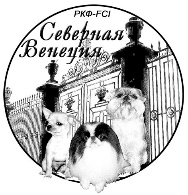 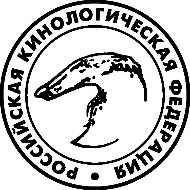 РОССИЙСКАЯ КИНОЛОГИЧЕСКАЯ ФЕДЕРАЦИЯРОССИЙСКАЯ ФЕДЕРАЦИЯ ОХОТНИЧЬЕГО СОБАКОВОДСТВАОрганизатор выставкиСПб РОО КЦ «СЕВЕРНАЯ ВЕНЕЦИЯ» НАЦИОНАЛЬНЫЙ КЛУБ ПОРОДЫ  «СИБА»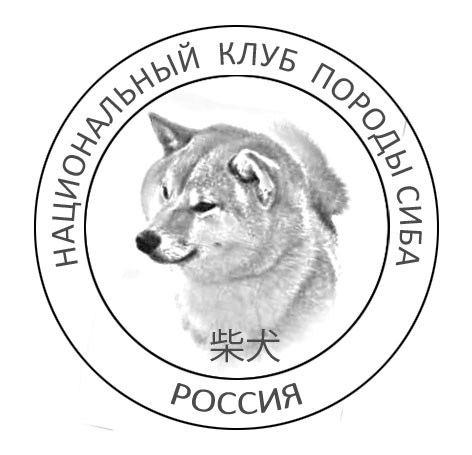 МОНОПОРОДНАЯ ВЫСТАВКА РАНГА КЧКв каждом классеКАТАЛОГ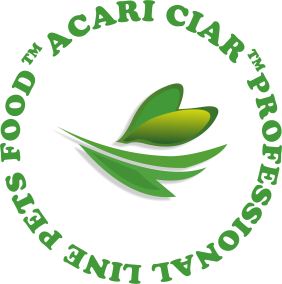 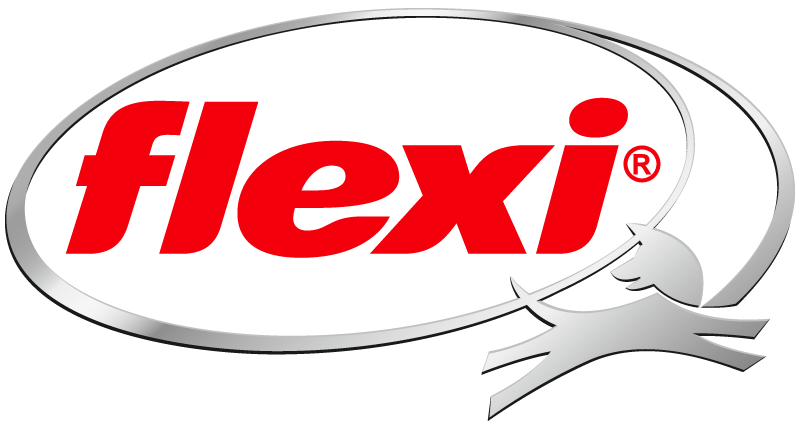 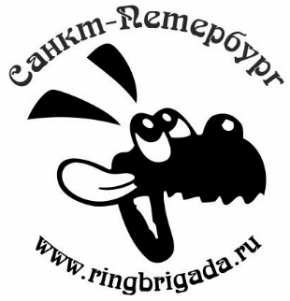 8:00 – начало регистрации14:50 – начало экстерьерного рингаПОЛОЖЕНИЕ О ВЫСТАВКАХ НКП «СИБА»Утверждено решением Президиума РКФ от 08.09.2020 Утверждено решением Выставочной комиссии РКФ от 22.07.2020V. ПРАВИЛА РЕГИСТРАЦИИ НА МОНОПОРОДНЫЕ ВЫСТАВКИ НКП«СИБА»На монопородных выставках любого ранга собаки могут быть записаны в следующие классы:-  класс беби / baby class - с 3 до 6 мес. (на монопородных выставках НКП «Сиба» регистрация в этот класс открывается в обязательном порядке);-  класс щенков / puppy class - с 6   до 9 мес.-  класс юниоров / junior class - с 9   до 18 мес.-  класс промежуточный / intermediate class - с 15 до 24 мес.-  класс открытый / open class   - c 15 мес.-  класс чемпионов / champion class - с 15 мес. На основании сертификата / диплома чемпиона любой из стран FCI, а так  же КС, АКС, СКС, чемпиона мира FCI или чемпиона любой из секций FCI, международного чемпиона FCI по красоте (C.I.B.) или международного шоу чемпиона FCI (С.I.E.), (титулы КЧК и СС присуждаются) ;-  класс чемпионов НКП / club champion class - с 15 мес. На основании сертификата чемпиона НКП «Сиба» (титулы КЧК и СС не присуждаются);-  класс ветеранов / veteran class - с 8 лет.Датой определения возраста собаки является день экспонирования собаки на выставке.VI. ОЦЕНКИ, СЕРТИФИКАТЫ И ТИТУЛЫ6.1.	В классах юниоров, промежуточном, открытом, чемпионов, чемпионов НКП и ветеранов присуждаются следующие оценки:-  отлично / excellent (красная лента);-  очень хорошо / very good (синяя лента);-  хорошо / good (зелёная лента);-  удовлетворительно / satisfactory (жёлтая лента);-  дисквалификация / disqualification (белая лента);-  невозможно отсудить (без оценки) / cannot be judged (withot evaluation). Список дисквалифицированных собак и собак, оставленных без оценки, направляется организатором на электронный адрес НКП  shibankp@yandex.ru  с приложением копий описаний, в которых должна быть указана причина дисквалификации / оставления без оценки.6.2.	В классах беби и щенков присуждаются оценки:-  очень перспективный / very promising (красная лента);-  перспективный / promising (синяя лента);-  неперспективный / not promising (зеленая лента).6.3.	Четыре лучших собаки в каждом классе должны быть расставлены по местам с 1-го по 4- е при условии, что они имеют оценки не ниже «очень хорошо» (классах беби и щенков – не ниже «перспективный»).6.4.	По усмотрению судьи на монопородных выставках сиб могут присваиваться следующие титулы и выдаваться сертификаты:-  CW – победитель класса. Присваивается собаке, занявшей первое место в своём классе с высшей оценкой («отлично» в классе юниоров, промежуточном, открытом,чемпионов, чемпион НКП и ветеранов, «очень перспективный» в классах беби и щенков).-  ЮПК (год) / Club jun. Winner – юный победитель НКП года. Присваивается на ежегодной национальной монопородной выставке кабелю и суке, получившим CW в классе юниоров.Титул подтверждается в РКФ, вносится в электронную базу ВЕРК и в родословные потомков.-  ПК (год) / Club Winner - победитель НКП года. Присваивается на ежегодной национальной монопородной выставке кабелю и суке, занявшим первое место в сравнении CW в классов промежуточного, открытого, чемпионов и чемпионов НКП. Титул подтверждается в РКФ, вносится в электронную базу ВЕРК и в родословные потомков.-  ВПК (год) / Club Vet. Winner – ветеран-победитель НКП года. Присваивается на ежегодной национальной монопородной выставке кабелю и суке, получившим CW в классе ветеранов.Титул подтверждается в РКФ, вносится в электронную базу ВЕРК и в родословные потомков.-  ЮКЧК / jun. Club САС – кандидат в юные чемпионы НКП. Присваивается на монопородных выставках ранга КЧК, в специализированных рингах породы в рамках выставок ранга CACIB и ранга САС V группы FCI – кобелю и суке, получившим CW в классе юниоров.-  КЧК /Club САС – кандидат в чемпионы НКП. Присваивается:•  на ежегодной национальной выставке ранга «Победитель НКП года» и на региональных чемпионатах НКП – всем собакам, получившим CW в классах промежуточном, открытом, чемпионов (в классе чемпионов НКП КЧК не присуждается);•  на монопородных выставках ранга КЧК – кобелю и суке, занявшим первое место в сравнении CW классов промежуточного, открытого, чемпионов (CW класса чемпионов НКП в сравнении на КЧК не участвует);•  в специализированных рингах породы в рамках выставок ранга CACIB – кобелю и суке, получившим CACIB;•  в специализированных рингах породы в рамках выставок ранга САС Vгруппы – кобелю и суке, получившим САС.-  ЮСС / jun. CС – сертификат соответствия в классе юниоров. Может быть присвоен собакам, получившим оценку «отлично 2» в классе юниоров на монопородной выставке (при условии, что первой собаке присужден ЮКЧК). Если ЮКЧК присужден собаке, имеющей титул юного чемпиона НКП, ЮСС засчитывается как ЮКЧК. Кроме того, при оформлении титула юного чемпиона НКП 3 х ЮСС могут быть засчитаны как 1 х ЮКЧК (однократно).-  СС / СС – сертификат соответствия. Присваивается:•  на ежегодной национальной монопородной выставке и на титульных выставках НКП (КЧК в каждом классе) может быть присвоен собакам, получившим оценку «отлично 2» в классах промежуточном, открытом, чемпионов (при условии, что первой собаке присужден КЧК);•  на монопородных выставках ранга КЧК присваивается в сравнении CW классов промежуточного, открытого, чемпионов, оставшихся после выбора обладателя КЧК, и второй собаки из класса, CW которого получил КЧК. Если КЧК присужден собаке, имеющей титул чемпиона НКП, СС засчитывается как КЧК.Кроме того, при оформлении титула чемпиона НКП 3 х СС могут быть засчитаны как 1 х КЧК (однократно).-  ВСС / Vet.CC – сертификат соответствия в классе ветеранов. Может быть присвоен собакам, получившим оценку «отлично 2» в классе ветеранов на монопородной выставке (при условии, что первой собаке присужден ВКЧК). Если ВКЧК присужден собаке, имеющий титул ветерана-чемпиона НКП, ВСС засчитывается как ВКЧК. Кроме того, при оформлении титула ветерана-чемпиона НКП 3 х ВСС могут быть засчитаны как 1 х ВКЧК (однократно).6.5.	На монопородных выставках, получивших по решению Президиума НКП и Выставочной комиссии РКФ статус региональных чемпионов НКП «Сиба», присваиваются так же сертификаты юных победителей /победителей / ветеранов- победителей соответствующего регионального отделения НКП (с указанием года); они учитываются при оформлении титулов гранд чемпионов НКП. Порядок присвоения – аналогично сертификатам ЮПК / ПК / ВПК.6.6.	На монопородных выставках НКП «Сиба», получивших по решению Выставочной комиссии РКФ статус выставок САС Vгруппы FCI, присваиваются так же сертификаты JCAC, R.JCAC, CAC, R.CAC, VCAC, R.VCAC, которые учитываются впоследствии при оформлении титулов юного чемпиона / чемпиона / ветерана- чемпиона России. Порядок присвоения – согласно Положению о сертификатных выставка РКФ.6.7.	На монопородных выставка сиба также выбираются:-  ЛБ / BOB baby – лучший беби породы; выбирается сравнением кобеля и суки CWбеби, участвует в конкурсе на лучшего беби монопородной выставки (BISS baby);-  ЛЩ / BOB puppy – лучший щенок породы; выбирается сравнением кобеля и сукиCW щенков, участвует в конкурсе на лучшего щенка выставки (BISS puppy);-  ЛЮ / BOB junior – лучший юниор породы; выбирается сравнением кобеля и сукиCW класса юниоров, участвует в конкурсе на лучшего юниора выставки (BISS junior);-  ЛВ / BOB veteran – лучший ветеран породы; выбирается сравнением кобеля и суки CW класса ветеранов, участвует в конкурсе на лучшего ветерана выставки (BISS veteran);-  ЛПП / BOB (best of breed) – лучший представитель породы; выбирается сравнением пяти собак: кобеля и суки CW класса юниоров; кобеля и суки, выбранных сравнением классов промежуточного, открытого, чемпионов и чемпионов НКП; кобеля и суки CW класса ветеранов; участвует в конкурсе на лучшую собаку выставки (BISS).-  BOS (best of opposite sex) – лучший представитель противоположного пола в породе; выбирается сравнением собак противоположного пола после выбора ЛПП / ВОВ.Сука и кобель – обладатели основных титулов выбираются по окончании судейства взрослых классов. ЛБ, ЛЩ, ЛЮ, ЛВ, ВОВ и BOS выбираются после окончания судейства породы.VII. ПРАВИЛА ПРОВЕДЕНИЯ КОНКУРСОВ НА МОНОПОРОДНЫХ ВЫСТАВКАХ НКП «СИБА»7.1.	В соответствии с Положением о сертификатных выставках РКФ во всех конкурсах могут участвовать только собаки, внесенные в каталог, заранее записанные на конкурс, экспонировавшиеся на данной выставке и получившие оценку не ниже «очень хорошо» (собаки, экспонировавшиеся в классах беби и щенков, в конкурсах не участвуют).-  Конкурс пар / couple competition – участвуют две собаки: кобель и сука, принадлежащиеодному владельцу (пару выставляет один хендлер).-  Конкурс питомников / breeders’ groups competition – участвуют от трех до пяти собак,рожденных в одном питомнике и имеющих одну заводскую приставку.-  Конкурс производителей / progeny groups’ competition – участвуют производитель / производительница и от трех до пяти его /ее потомков первой генерации.Судья определяет три лучшие пары, три лучших питомника, три лучших производителя и расставляет их с 3-го по 1-е место. Победителям в каждом конкурсе присваиваются соответственно титулы лучшей пары, лучшего питомника, лучшего производителя выставки.7.2.	По решению оргкомитета на монопородных выставках НКП «Сиба» может быть проведен также дополнителный конкурс:-  Конкурс почетных чемпионов клуба / honorary club champions’ competition – участвуют собаки, имеющие следующий набор титулов: гранд чемпион России и интерчемпион.7.3.	Конкурс юного хендлера проводится на ежегодной национальной монопородной выставке в целях воспитания у подрастающих любителей сиб чувства ответственности по отношению к питомцу и навыков правильной работы с породой.VIII. ПОРЯДОК НАГРАЖДЕНИЯ ПОБЕДИТЕЛЕЙНа всех монопородных выставках НКП «Сиба» в обязательном порядке проводится сравнение на лучшего беби породы, лучшего щенка породы, лучшего юниора породы, лучшего ветерана выставки и лучшего представителя породы. Призами должны быть отмечены все собаки, получившие титулы ЮПК, ПК, ВПК, ЮКЧК, КЧК, ВКЧК.В конкурсах пар (couple competition), питомников (breeders’ groups competition), производителей (progeny groups’ competition) и в дополнитеных конкурсах по решению оргкомитета могут награждаться только участники, занявшие первое место.IX. ПРОЦЕДУРА СУДЕЙСТВА, ПРАВА И ОБЯЗАННОСТИ СУДЕЙ И ОРГКОМИТЕТАСудейство на монопородных выставках НКП «Сиба» осуществляется в полном соответствии с Положением о сертификатных выставках РКФ со следующими уточнениями:-  На всех монопородных выставках НКП «Сиба» индивидуальное описание на каждую собаку требуется в обязательном порядке, согласно чему должна рассчитываться предельно допустимая нагрузка на судью. Рекомендуемая нагрузка на выставках ранга КЧК – не более 100 собак в день, максимално допустимая – 120 (при отсутствии возражений со стороны судьи). На национальной монопороднойвыставке ранга «Победитель НКП года» и на региональных чемпионатах НКП «Сиба» нагрузка на судью не должна превышать 100 собак в день ни при каких обстоятельствах, за исключением форс-мажора.-  Руководитель кинологической организации, проводящей монопородную выставку НКП «Сиба», председатель и члены оргкомитета выставки, а также технические сотрудники выставки, включая работников ринговых бригад, стажеров и переводчиков, не имеют права регистрировать на эту выставку собак, принадлежащим им на правах собственности, совладения или аренды, и лично экспонировать каких бы то ни было собак в ринге.-  На ежегодной национальной монопородной выставке те же ограничения в полной мере распространяются на президента и вице-президента НКП «Сиба» независимо от того, в каком объеме они участвуют в организации мероприятия.-  Волонтеры, задействованные на монопородной выставке НКП «Сиба», не имеют права лично экспонировать каких бы то ни было собак ни в одном из рингов этой выставки. Собаки, принадлежащие таким волонтерам на правах собственности, совладения или аренды, могут экспонироваться на выставке только с другим хендлером.СПИСОК УЧАСТНИКОВГруппа FCI  5 / FCI group 5СИБА / Shiba (№ FCI 257)	Ринг / Ring № 5. Эксперт / Judge: Виктор Лобакин (Азербайджан) / Viktor Lobakin 	кобели / males	Бэби / Baby	1	 РЕНЗО ГОУ МИХЕЕВА ЕЛЕНА	 ЩК, 17.06.2021, YYY 8870, рыж, Зав:Михеева Е. (HANDZIMEMESITE VANGETSU x 	HANDZIMEMESITE ETSUKO) Вл:Баринова М., Россия, СПбБЕЗ ОЦЕНКИ	Юниоров / Junior	2	 SATELLIGHT LIFE HIKARI	 RKF 5799660, 25.08.2020, WAB 5151, рыж, Зав:Киреева Л. (TORA NO FUUGA GO 	BANGAICHISOU x СИБИРСКАЯ ОХОТА АННА) Вл:Киреева Л., Россия, Тюменская обл.ОТЛИЧНО, III	3	 ВАКИ ТАРУ	 ЩК, 23.06.2020, TXY 240, рыж, Зав:Дрей Я. (AREDOVY VEKI MCHI O TORIMASU x DZETEY 	EVA) Вл:Дрей Я., Россия, Ростов-на-ДонуОЧЕНЬ ХОРОШО	4	 ПЕТ АЛЕКС РИОИЧИ АКИ	 ЩК, 10.10.2020, TJG 162, рыж, Зав:Романова И. (PET ALEKS KENJI x PET ALEKS 	KOUKOMACHI) Вл:Кучеренко Н., Россия, СПбОЧЕНЬ ХОРОШО	5	 ФАЙТЕР ЧИНГИЗ-ХАН КИНГУ	 ЩК, 18.12.2020, GTN 856, рыж, Зав:Антонова Е. (HANDZIMEMESITE YARO x ALPHA FAITER) 	Вл:Багрий В., Россия, СПбОТЛИЧНО, R.CW, ЮСС	6	 ХАНДЗИМЭМАСИТЭ ГАКИДЗИ	 ЩК, 08.08.2020, ACQ 3875, рыж, Зав:Закамская Е. (HANDZIMEMESITE E-AMDO x 	HANDZIMAMESITE GAYA) Вл:Альмиз К., Россия, СПбОТЛИЧНО, CW, ЮКЧК	Промежуточный / Intermedia	7	 HANDZIMEMESITE SHAITAN	 RKF 5727574, 24.01.2020, ACQ 3526, рыж, Зав:Закамская Е. (AIKYOU NO GENSUKE GO 	AIKYOUSOU x ХАНДЗИМЭМАСИТЭ ЮКИХАЙМ) Вл:Боленков А., Россия, СПбОТЛИЧНО, R.CW, СС	8	 TANRAY ZVEZDNIY PUT NEO	 RKF 5733159, 28.01.2020, XAX 5599, рыж, Зав:Данилова Ж. (MEISHUU NO KARYUU GO SEIRYUU	 HASHIMOTOSOU x ТАНРЭИ ЕТСУ) Вл:Иванова О., Россия, ЛООТЛИЧНО	9	 VATASHI NO OMAMORI SABURU	 RKF 5758479, 11.06.2020, DBM 3707, рыж, Зав:Рыбник М. (АКАИ ХАНА Л'ТАКАШИРО x 	ДЕМИШСТАР ШАНЕЛЬ) Вл:Донец М., Россия, СПбОТЛИЧНО, CW, КЧК, ЛК-III	Открытый / Open	10	 BANZAY MUTEKI	 RKF 5700066, 11.07.2019, HKK 29, рыж, Зав:Плотникова Н. (ТАКАШИ КИМИКО ЗУНДЖИ 	ДАИЧИ x ХАКУФУ АКЕМИ Л'ФУМИКО) Вл:Власова В., Россия, СПбОТЛИЧНО	11	 EITARO MAMORU IZ LADOZHSKOGO DOMA	 RKF 5711919, 16.09.2019, TKX 432, рыж, Зав:Иванова О. (TERRA ASTREYA ISSUI 	BENIKHOMARE x LYUBAVA IZ LADOZHSKOGO DOMA) Вл:Фатеева С., Россия, СПбОТЛИЧНО	12	 FAITER MONT BLANC	 RKF 5733820, 10.12.2019, GTN 701, ч-п, Зав:Антонова Е. (YUKIYAMA NO GENSHOKUBAN GO x 	ИМПЕРИЯ ЗЕВСА ОРХИДЕЯ БЛЭК) Вл:Сажнева М., Россия, СПбОТЛИЧНО, CW, КЧК, ЛК-II	13	 HANDZIMEMESITE BORN TO WIN	 RKF 5753699, 14.05.2020, ACQ 3746, рыж, Зав:Закамская Е. (YUKASI SABURO-SANZO x 	HANDZIMEMESITE MANA) Вл:Волкова Е., Россия, Камчатский крайОТЛИЧНО	14	 IGEN KEITARO	 RKF 5721044, 28.10.2019, BKU 12250, рыж, Зав:Черкашина Л. (ФАЙТЕР БУГАТТИ РИСК ФРИ x 	САНГРИ-ЛА СТАР АКИ КУМИКО) Вл:Рябинова С., Шмаков М., Россия, СПбОТЛИЧНО, III	15	 TAKASHI KIMIKO EMEY ORENZHI	 RKF 5719669, 11.11.2019, BPK 1585, рыж, Зав:Мышлякова С. (HAMAFUKU GO SEIRYUU 	HASHIMOTOSOU x TAKASHI KIMIKO ZUMI NAOKA) Вл:Немирова С., Россия, СПбНЕЯВКА	16	 TRIUMF SIBIRI DAIKI	 RKF 5714509, 16.09.2019, NLA 456, рыж, Зав:Усольцева Н. (BENI NO HOMARE GO TOSA 	MACHIDASOU x ДАР ЧИНГИЗА ВЕСТ ВИРГИНИЯ) Вл:Подстаницкая В., Россия, МскОТЛИЧНО, R.CW, СС	Чемпионов / Champion	17	 FAITER V'KING, ЧР	 RKF 5702398, 26.05.2019, GTN 615, рыж, Зав:Антонова Е. (JACK SPARROW INCIPITA VITA x 	FAITER ROXY STAR) Вл:Сажнева М., Россия, СПбОТЛИЧНО, CW, КЧК, ЛК, BOS	суки / females	Бэби / Baby	18	 ХАНДЗИМЭМАСИТЭ СВИТ ХАНИ	 ЩК, 29.04.2021, ACQ 4551, рыж, Зав:Закамская Е. (HANDZIMEMESITE ZHELANNIY DAR x 	ХАНДЗИМЭМАСИТЭ САБИ) Вл:Гурская Е., Россия, СПбОЧЕНЬ ПЕРСПЕКТИВНЫЙ, CW, ЛБ	Щенков / Puppy	19	 HANDZIMEMESITE OMEGA STAR ODRI	 ЩК, 26.02.2021, ACQ 4379, рыж, Зав:Закамская Е. (HANDZIMEMESITE P-RAYDON x 	HANDZIMEMESITE GAYA) Вл:Закамская Е., Россия, СПбОЧЕНЬ ПЕРСПЕКТИВНЫЙ, CW, ЛЩ	20	 ХАНДЗИМЭМАСИТЭ ОЗУМИ	 ЩК, 26.02.2021, ACQ 4378, рыж, Зав:Закамская Е. (HANDZIMEMESITE P-RAYDON x 	HANDZIMEMESITE GAYA) Вл:Боленков А., Россия, СПбОЧЕНЬ ПЕРСПЕКТИВНЫЙ, R.CW	Юниоров / Junior	21	 KEZUMI EMIKO	 RKF 5757084, 12.08.2020, BKU 12708, рыж, Зав:Черкашина Л. (ТЭРРА АСТТЭЯ ИССУИ 	БЕНИХОМАРЭ x ЛЮРИА ДЮРИНГ КОФУКУ ИДЖИ НИ) Вл:Косолапова Н., Россия, 	ЕкатеринбургОТЛИЧНО, III	22	 SATELLIGHT LIFE HIME	 RKF 5799663, 25.08.2020, WAB 5154, рыж, Зав:Киреева Л. (TORA NO FUUGA GO 	BANGAICHISOU x СИБИРСКАЯ ОХОТА АННА) Вл:Киреева Л., Россия, Тюменская обл.ОТЛИЧНО, R.CW, ЮСС	23	 ФАЙТЕР ЧЕЙЗИ ЛОТОС	 ЩК, 18.12.2020, GTN 858, рыж, Зав:Антонова Е. (HANDZIMEMESITE YARO x ALPHA FAITER) 	Вл:Багрий В., Россия, СПбОТЛИЧНО, CW, ЮКЧК, ЛЮ, ЛПП	Промежуточный / Intermedia	24	 DELEN SOLAR NICHI	 RKF 5765824, 09.07.2020, KLH 123, рыж, Зав:Дмитриева Е. (ATAGO NO KIRIN GO KYOUTO 	KIKYOUAN x DELEN SOLAR HARUMI DAI) Вл:Харинская Е., Россия, МООТЛИЧНО, Б/Т	25	 MARGO IZ KHIZHINA RYBAKA	 RKF 5747698, 20.05.2020, IWA 414, рыж, Зав:Фимоненко В. (SHEZHNYI ANGEL Z'RINKAN x 	ОБОЯНИЕ ИЗ ЛАДОЖСКОГО ДОМА) Вл:Елфимова А., Россия, ЛООТЛИЧНО, CW, КЧК, ЛС-III	Открытый / Open	26	 FAITER COTTON CANDY	 RKF 5722823, 13.11.2019, GTN 682, рыж, Зав:Антонова Е. (TERRA ASTREYA AKIRA ICHIRO x 	FAITER RONDA ROUSEY) Вл:Сажнева М., Россия, СПбОТЛИЧНО, CW, КЧК, ЛС	Чемпионов / Champion	27	 FAITER ROXY STAR, ЧР	 RKF 5144046, 10.11.2017, GTN 425, рыж, Зав:Антонова Е. (HANDZIMEMESITE HIRO x 	HANDZIMEMESITE ZHIN CHOO) Вл:Сажнева М., Россия, СПбОТЛИЧНО, CW, КЧК, ЛС-II	28	 SUNRISE HUSKY TAYRA TAKIBI, ЧР	 RKF 5311054, 01.05.2018, TUI 8995, рыж, Зав:Гуков А. (MUSASHIMARU x AIKEN SAGARIME 	ENA) Вл:Ахмедова Н., Россия, СПбОТЛИЧНО, Б/Т	Чемпионов НКП / Champion NBC	29	 FUDZISAN GINZASHOKEN, ЧНКП	 RKF 5048243, 17.08.2017, RBW 3498, red, Зав:Тарханова Ю. (DEMISHSTAR SANIIRO TADAO x 	DEMISHSTAR KAVAI TENHIME) Вл:Полякова С., Россия, СПбНЕЯВКА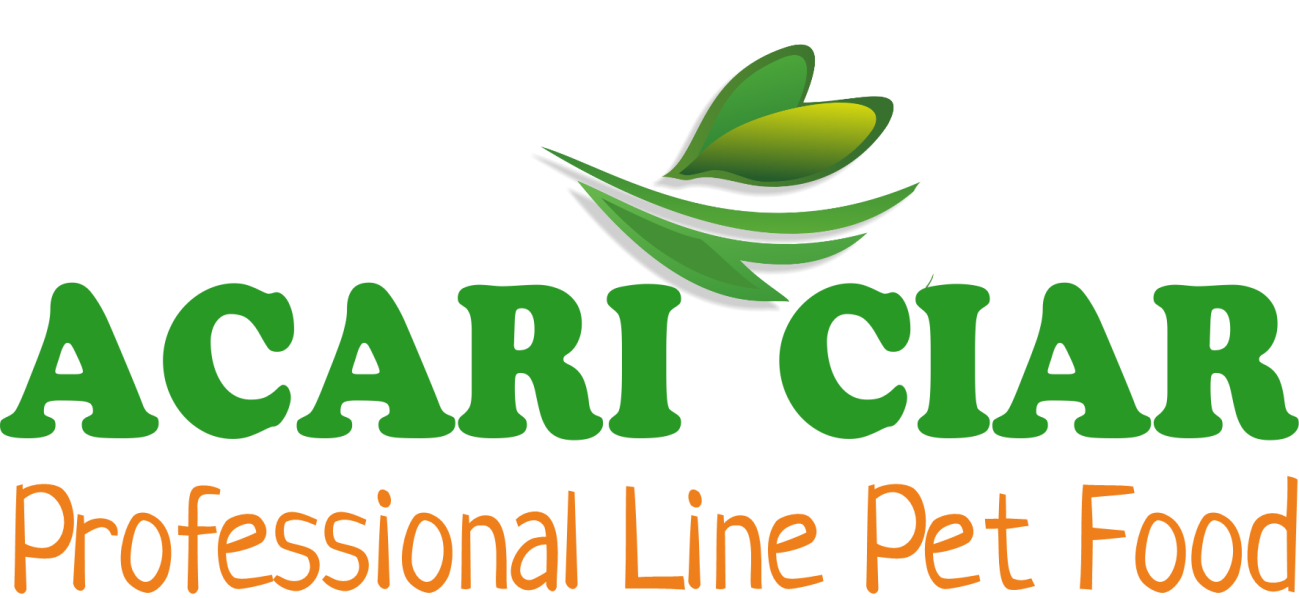 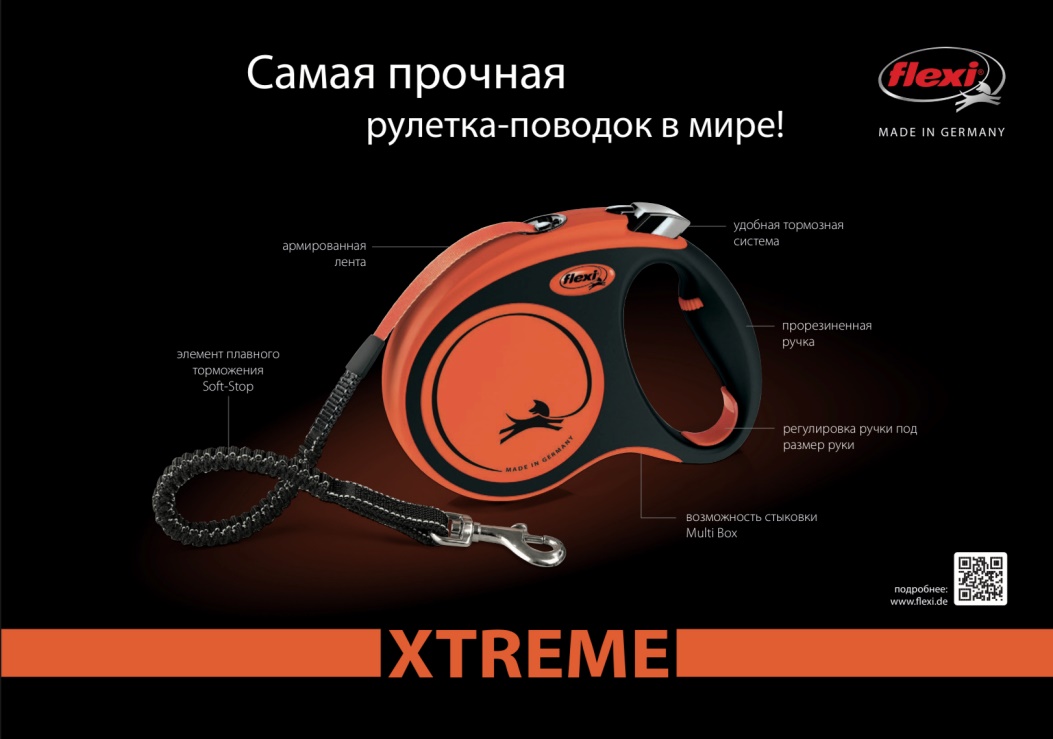 22 октября 202122 октября 2021        Санкт-ПетербургОрганизатор:Санкт-Петербургская Региональная Общественная Организация Кинологический Центр «Северная Венеция»СПб, ул. Шаврова, 9-64, Тел. 8-905-215-15-35, E-mail: sony-boni@mailruСанкт-Петербургская Региональная Общественная Организация Кинологический Центр «Северная Венеция»СПб, ул. Шаврова, 9-64, Тел. 8-905-215-15-35, E-mail: sony-boni@mailruСанкт-Петербургская Региональная Общественная Организация Кинологический Центр «Северная Венеция»СПб, ул. Шаврова, 9-64, Тел. 8-905-215-15-35, E-mail: sony-boni@mailruПредседатель Оргкомитет:Коврова И.Коврова И.Коврова И.Оргкомитет:Ларина Е., Иванова Н., Кирина А.Ларина Е., Иванова Н., Кирина А.Ларина Е., Иванова Н., Кирина А.Место Проведения:СПб, Петербургское шоссе 64/1, ЭКСПОФОРУМСПб, Петербургское шоссе 64/1, ЭКСПОФОРУМСПб, Петербургское шоссе 64/1, ЭКСПОФОРУМСудья:Ринг № 5. Виктор Лобакин (Азербайджан) / Viktor Lobakin (Azerbaijan)Ринг № 5. Виктор Лобакин (Азербайджан) / Viktor Lobakin (Azerbaijan)Ринг № 5. Виктор Лобакин (Азербайджан) / Viktor Lobakin (Azerbaijan)